Ansonia High School Tigers Football 2019Jersey #		Name			Position		Grade2		Ian Schmitmeyer		QB/DB		Fr.3		Kayden Edwards		SE/LB		Fr.4		Hunter Buckingham**	QB/DB		Sr.5		Ethan Fischer**		RB/DB		Sr.7		Reece Stammen**	RB/LB		Jr.9		Alliyah Hall		K		Fr.10		Ethan Setser**		TE/LB		Sr.12		Kolton Young		RB/DB		So.14		Isaac Barga**		SE/LB		Jr.15		Jackson Shellhaas	RB/DB		So.21		Dustin Burk		RB/DB		So22		Peyton Beam		RB/LB		So.23		Brock Shellhaas**	RB/DB		Sr.24		Ethan Hemmerich	SE/LB		Jr.28		Exzavier Moody		RB/LB		Fr.36		Gabe Zumbrun		RB/LB		Fr.40		Ean McKee		TE/LB		Jr.50		Tytus Gasper		OL/DL		So.52		Preston Prater		OL/DL		Jr.53		Jason Stover		OL/DL		Fr.55		Trevor Martin		OL/DL		Sr.58		Cameron Prater		OL/DL		Jr.60		Zach Ward		OL/DL		Jr.63		Levi Gasper		OL/DL		Fr.65		Austin Ingle		OL/DL		Fr.72		Austin Helmke**		OL/DL		Sr.75		Eyan Hackler		OL/DL		Fr.**Returning Letter WinnerCheerleaders:Head Varsity Coach:  Matt MacyAssistant Coaches:  TJ Phlipot, Stuart Beisner, Adam Hall, Eric Grilliot, Kyle Homan, Mason Thobe, Kenny EdwardsHead Cheer Advisor:  Kami PhlipotVideographer:  Mike Osterloh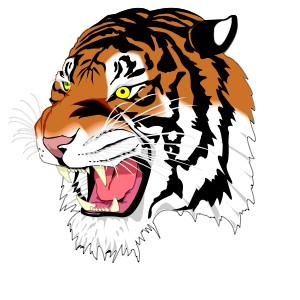 Ansonia High SchoolJim Atchley-SuperintendentJim Robson- PrincipalMatt Macy-Athletic DirectorAthletic Trainer- Kurt Moneysmith (Wayne Health)